Omer Osman, P.E.SecretaryDepartment of Transportation2300 South Dirksen Parkway, Room 300Springfield, IL  62764NOTICE OF CLAIM FOR LIEN770 ILCS 60/23cc:  	Prime Contractor	SubcontractorCERTIFIED MAIL - RETURN RECEIPT REQUESTED TO ADDRESSEE ONLY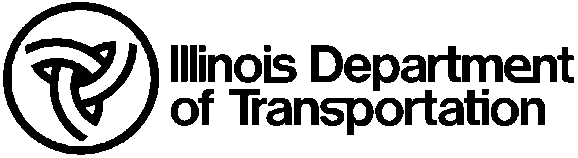 	Sub-Subcontractor’s Notice	of Claim for LienDateYOU ARE HEREBY NOTIFIED that YOU ARE HEREBY NOTIFIED that YOU ARE HEREBY NOTIFIED that YOU ARE HEREBY NOTIFIED that YOU ARE HEREBY NOTIFIED that YOU ARE HEREBY NOTIFIED that was employed by was employed by was employed by was employed by was employed by a subcontractor toa subcontractor toa subcontractor toa subcontractor toa subcontractor tothe prime contractor, to provide construction supplies/services at the location ofthe prime contractor, to provide construction supplies/services at the location ofthe prime contractor, to provide construction supplies/services at the location ofthe prime contractor, to provide construction supplies/services at the location ofthe prime contractor, to provide construction supplies/services at the location ofthe prime contractor, to provide construction supplies/services at the location ofthe prime contractor, to provide construction supplies/services at the location ofthe prime contractor, to provide construction supplies/services at the location ofthe prime contractor, to provide construction supplies/services at the location ofthe prime contractor, to provide construction supplies/services at the location ofthe prime contractor, to provide construction supplies/services at the location ofthe prime contractor, to provide construction supplies/services at the location ofthe prime contractor, to provide construction supplies/services at the location ofthe prime contractor, to provide construction supplies/services at the location ofthe prime contractor, to provide construction supplies/services at the location ofthe prime contractor, to provide construction supplies/services at the location ofthe prime contractor, to provide construction supplies/services at the location ofthe prime contractor, to provide construction supplies/services at the location ofunder Contract #under Contract #under Contract #     ;     ;     ;     ;     ;by reason thereof there is due the undersigned sum ofby reason thereof there is due the undersigned sum ofby reason thereof there is due the undersigned sum ofby reason thereof there is due the undersigned sum ofby reason thereof there is due the undersigned sum ofby reason thereof there is due the undersigned sum ofby reason thereof there is due the undersigned sum ofby reason thereof there is due the undersigned sum ofby reason thereof there is due the undersigned sum ofby reason thereof there is due the undersigned sum ofby reason thereof there is due the undersigned sum ofDollarsDollars($     ).($     ).($     ).The undersigned claims a lien on the money, bonds or warrants due or toThe undersigned claims a lien on the money, bonds or warrants due or toThe undersigned claims a lien on the money, bonds or warrants due or toThe undersigned claims a lien on the money, bonds or warrants due or toThe undersigned claims a lien on the money, bonds or warrants due or toThe undersigned claims a lien on the money, bonds or warrants due or toThe undersigned claims a lien on the money, bonds or warrants due or toThe undersigned claims a lien on the money, bonds or warrants due or toThe undersigned claims a lien on the money, bonds or warrants due or toThe undersigned claims a lien on the money, bonds or warrants due or toThe undersigned claims a lien on the money, bonds or warrants due or toThe undersigned claims a lien on the money, bonds or warrants due or toThe undersigned claims a lien on the money, bonds or warrants due or toThe undersigned claims a lien on the money, bonds or warrants due or toThe undersigned claims a lien on the money, bonds or warrants due or toThe undersigned claims a lien on the money, bonds or warrants due or tobecome due from the Illinois Department of Transportation tobecome due from the Illinois Department of Transportation tobecome due from the Illinois Department of Transportation tobecome due from the Illinois Department of Transportation tobecome due from the Illinois Department of Transportation tobecome due from the Illinois Department of Transportation tobecome due from the Illinois Department of Transportation tobecome due from the Illinois Department of Transportation tobecome due from the Illinois Department of Transportation tobecome due from the Illinois Department of Transportation tobecome due from the Illinois Department of Transportation tobecome due from the Illinois Department of Transportation tobecome due from the Illinois Department of Transportation tobecome due from the Illinois Department of Transportation tobecome due from the Illinois Department of Transportation toa subcontractor to a subcontractor to a subcontractor to a subcontractor to for the amount of its claim aforesaid, according to Statutes in such case made and provided.for the amount of its claim aforesaid, according to Statutes in such case made and provided.for the amount of its claim aforesaid, according to Statutes in such case made and provided.for the amount of its claim aforesaid, according to Statutes in such case made and provided.for the amount of its claim aforesaid, according to Statutes in such case made and provided.for the amount of its claim aforesaid, according to Statutes in such case made and provided.for the amount of its claim aforesaid, according to Statutes in such case made and provided.for the amount of its claim aforesaid, according to Statutes in such case made and provided.for the amount of its claim aforesaid, according to Statutes in such case made and provided.for the amount of its claim aforesaid, according to Statutes in such case made and provided.for the amount of its claim aforesaid, according to Statutes in such case made and provided.for the amount of its claim aforesaid, according to Statutes in such case made and provided.for the amount of its claim aforesaid, according to Statutes in such case made and provided.for the amount of its claim aforesaid, according to Statutes in such case made and provided.for the amount of its claim aforesaid, according to Statutes in such case made and provided.for the amount of its claim aforesaid, according to Statutes in such case made and provided.for the amount of its claim aforesaid, according to Statutes in such case made and provided.for the amount of its claim aforesaid, according to Statutes in such case made and provided.for the amount of its claim aforesaid, according to Statutes in such case made and provided.(Company Name)(Company Name)(Company Name)(Company Name)(Company Name)By:(Name and Title)(Name and Title)(Name and Title)(Name and Title)(Name and Title)(Name and Title)STATE OF ILLINOISSTATE OF ILLINOISSTATE OF ILLINOISSTATE OF ILLINOISSTATE OF ILLINOISSTATE OF ILLINOISSTATE OF ILLINOISSTATE OF ILLINOISSTATE OF ILLINOISSTATE OF ILLINOISSTATE OF ILLINOISSTATE OF ILLINOISSTATE OF ILLINOISSTATE OF ILLINOISSTATE OF ILLINOISSTATE OF ILLINOISSTATE OF ILLINOISSTATE OF ILLINOISSTATE OF ILLINOISCOUNTY OF COUNTY OF Subscribed and sworn to before me thisSubscribed and sworn to before me thisSubscribed and sworn to before me thisSubscribed and sworn to before me thisSubscribed and sworn to before me thisSubscribed and sworn to before me thisSubscribed and sworn to before me thisday ofday ofday of,,,..Notary PublicNotary PublicNotary PublicNotary PublicNotary PublicNotary PublicNotary PublicNotary PublicNotary PublicNotary Public